DisclaimerYour sponsor may require a disclaimer on the report. Especially if it is a government sponsored project or confidential project. If a disclaimer is not required delete this section. AcknowledgementThese remarks thank those that helped you complete your senior design project.  Especially those who have sponsored the project, provided mentorship advice, and materials. 4Paragraph 1 thank sponsor!Paragraph 2 thank advisors.Paragraph 3 thank those that provided you materials and resources.Paragraph 4 thank anyone else who helped you.List of TablesTable 1: Customer Responses and Interpreted Needs	3Table 2: Functional Decomposition Cross Reference Chart	7Table 3: Critical Targets and Metrics	9Table 4: Anti-Problem	14Table 5: Morphological Chart	15Table 6: Customer Requirements and Engineering Characteristics	26Table 7: Binary Pairwise Comparison	27Table 8: House of Quality	27Table 9: Top Design Concepts	29Table 10: Pugh Chart Iteration 1	29Table 11: Pugh Chart Iteration 3	30Table 12: Criteria Comparison Matrix	32Table 13: Normalized Comparison Matrix	32Table 14: Consistency Check	33Table 15: Final Rating Matrix Transpose	34Table 16: Alternate Value Chart	34Table 17: Pugh Chart Iteration 2	54Table 18: Temperature and Humidity Manipulation Comparison	54Table 19: Temperature and Humidity Manipulation Normalized	55Table 20: Temperature and Humidity Manipulation Weights	55Table 21: Consistency Check #1	55Table 22: Automatic Control Comparison	55Table 23: Automatic Control Normalized	55Table 24: Provide Access Weights	56Table 25: Consistency Check #2	56Table 26: Display Conditions Comparison	56Table 27: Display Conditions Normalized	56Table 28: Provide Visibility Weights	57Table 29: Consistency Check #3	57Table 30: Monitor Conditions Comparison	57Table 31: Monitor Conditions Normalized	57Table 32: Monitor Conditions Weights	57Table 33: Consistency Check #4	58Table 34: Final Rating Matrix Transpose	58Table 35: Concept Alternative Value	58Table 36 The Word Table and the Table Number are Normal Font and Flush Left. The Caption is Flush Left, Italicized, Uppercase and Lowercase	60List of FiguresFigure 1: Functional Decomposition Hierarchy Chart	6Figure 2: Originally approved design	16Figure 3: Duct Insulation	17Figure 4: Increased Wall Panel Thickness	18Figure 5: Heater Inside Duct	19Figure 6: Hotplate with Water Dropper Humidifier	20Figure 7: U-tube Bottom Surface	21Figure 8: Wall-mounted AHU with detachable overhead ducts	23Figure 9: Floor-mounted AHU with fixed side ducts	24Figure 10: Floor-mounted AHU with detachable overhead ducts	25Figure 11. Flush left, normal font settings, sentence case, and ends with a period.	59NotationChapter One: EML 4551C1.1 Project ScopeProject Description This project aims to validate the existing design of an environmental testing chamber and deliver an assembly that monitors and regulates its internal temperature and humidity for use in a laboratory environment.   Key Goals  The goals of this project are to complete, validate, and implementthe chamber design. These include conducting a thorough heat balance analysis, modifying and finalizing the hardware and software, and overseeing the construction of the final product. The chamber is desired to be capable of fluctuating from conditions ranging from 10°C to 50°C and 0-95% relative humidity within 15 minutes. Other goals are that the compressor can be seen during testing and can be easily accessed. The final goal is to deliver a system capable of long-term testing of Danfoss Turbocor compressors. Markets  The primary market of this project is the end-users of the environmentally controlled test chamber, Danfoss Turbocor Compressors, Inc. They will use it to test the performance of their products, benefiting the company directly. Secondary markets include any individual or company which requires the chamber for testing of their own. This would consist of other compressor manufacturers, companies that provide air-conditioned storage, ecology companies, and laboratories storing sensitive substances. Assumptions  Some assumptions were made about this project to limit its scope and maintain focus on achieving the key goals. It is assumed that the design will rest on a flat test rig that rests on a level surface. There will be access to machining services and a 110V power outlet. Another presumption is that the compressor’s conductive heat is small enough to be considered negligible and hence unaccounted for. It is also assumed that the user has access to a crane capable of lifting and lowering the compressor into the test chamber. The existing support for the test chamber is assumed to have sufficient load capacity for the compressor, and the compressor’s size remains the same. These assumptions allow for concentration on the content and challenges of this project’s scope. Stakeholders  The main stakeholders of this project are Danfoss Turbocor Compressors, Inc., William M. Bilbow, Mr. Larson, and Dr. McConomy. Each will contribute to the project in some capacity and benefit from the design. Another stakeholder would be an original equipment manufacturer (OEM) of compressors. 1.2 Customer NeedsDanfoss Turbocor, Inc. is developing an environmentally controlled test chamber to simulate the environments in which their compressors will be used. William Bilbow is the project sponsor and has provided the responses shown in Table 1 below. Table : Customer Responses and Interpreted Needs	The team was provided with an overview of the project background, the work completed by previous teams, and a list of the project objectives. After brainstorming the questions displayed in Table 1, responses were gathered and interpreted into the true project needs over three meetings with the sponsor. The questions were presented via Microsoft Teams meetings and responses were recorded and evaluated into interpreted needs, also shown in Table 1. The primary project needs are to ensure all hardware can regulate air from 10°C to 55°C and 10% to 95% relative humidity for the Danfoss Turbocor R&D Lab Facility. The design will need to fit within the existing test rig and allow room for installation of the compressor by crane (from above). Based on these interpreted needs, the team will continue moving forward in validating the previous design and begin formulating ways to address any issues and necessary improvements. 1.3 Functional DecompositionIntroduction The process of functional decomposition was used to break down the broad project scope into specific tasks that the final product needs to achieve. Establishing these basic level functions of the environmentally controlled test chamber allows the group to easily identify the targets and metrics of the project.  Data Generation The functions displayed in the hierarch chart (Figure 1) below were a result of asking what the tasks are that the chamber needs to perform. Answers to this question were found by conducting a thorough analysis of the project description, assumptions, key goals, and customer needs. Once all functions were determined, they were classified into major and minor functions based on their importance in delivering a test chamber capable of simulating the necessary conditions.Flow Chart Reasoning The three main systems which the testing chamber comprises of are: support, control, and accessibility. Support includes the tasks pertaining to the structural stability and keeping the compressor secure. The control system entails the functions relating to the monitoring and manipulation of the heating, cooling, humidifying, and dehumidifying components. Accessibility covers the visibility and access to the compressor, clearance for the overhead crane, and display and adjustment of the chamber’s temperature and humidity. Breaking down the test chamber into these three systems ensures that the goals and interpreted needs from the sponsor will be met. These include:Building a testing chamber to be used in a lab to simulate environmental conditions. Providing access to the test chamber from any angle depending on the lab environment. Raising and lowering temperature and relative humidity around a compressor to specified values within the specified time period (15 minutes)The control of the system is separated into control of the temperature, humidity, and airflow in order to maintain the desired climate conditions. For each of these subsystems, the chamber will monitor and manipulate each condition as necessary. Accessibility is divided into two subsystems, chamber accessibility and climate control. 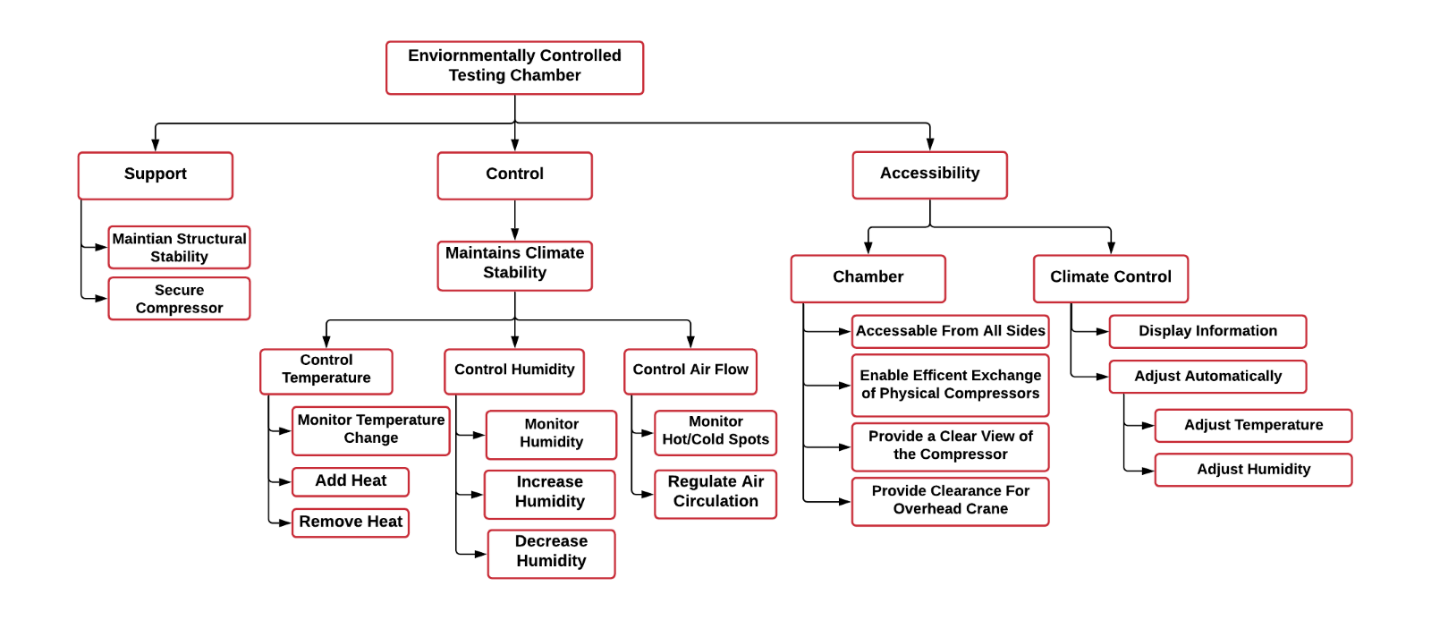 Figure : Functional Decomposition Hierarchy ChartConnection to Systems A visual comparison of the functions and their relation to each system is shown in the functional decomposition cross reference chart in Table 2 below. The X’s indicate which system(s) each function influences, which can be more than one.Table : Functional Decomposition Cross Reference ChartIntegration The functions of the chart were made to be interrelated to each other on a row-by-row basis. The stability of the climate and the structure itself both describe the need for the chamber to be secure and stable. Within the control branch, each row describes the same needs but for different portions of the project that need to be monitored and controlled. Also, when adjusting the temperature, the relative humidity will be adjusted as described in a psychrometric chart. To control the humidity or temperature, the airflow must also be controlled appropriately to add or remove air with the desired conditions. The adjustment of temperature and humidity from the accessibility branch is also related to the control since it describes that accessibility to the controls must be provided in order to control the system.Action and Outcome The outcome of this project is to assemble and implement a working environmental control system that adjusts temperature and relative humidity for testing compressors. The control system will be able to control to and from a range of desired temperatures and humidity. This chamber is to allow for installation, access, and visibility of the tested compressor at all times. 1.4 Target SummaryDevelopment of the critical targets and metrics is necessary for all designs to determine their success once the design is completed. Targets are specific values used to design for, which are found by analyzing the required functions of the system, and metrics are the means of measuring or validating that a target is met (size, weight, temperature, etc.). The critical targets and metrics for the Environmentally Controlled Test Chamber are listed in Table 3 below. Other targets and metrics not relating to a function, but were customer requirements, are noted in Appendix C. The entire functional decomposition chart relating to each target and metric can be found in Appendix B. Table : Critical Targets and MetricsDetermination of Critical Targets and Metrics The critical functions for the success of this project are summarized in Table 3 above. The critical targets and metrics were chosen because they relate directly to the key functions of the test chamber. The first critical target is for the air surrounding the compressor to be controlled in a range of 0% to 95% relative humidity. The metric (relative humidity) will be manipulated and maintained by implementing feedback control. In addition to humidity, the chamber’s temperature must be manipulated and maintained within a range of 10°C to 55°C. Feedback control will also be used to control the temperature metric recorded by a sensor within the control volume. To provide adequate heat and humidity to the control volume, the air-flow must be able to reach 1 m3/min. This target was determined by performing a heat balance analysis of the system, including the control volume, ductwork, and infiltration. Another critical function of the design is to provide sufficient structural stability. Since the system must be stable and sturdy, its structure needs to be strong and rigid. In other words, the chamber cannot move or deform during testing and will be able to support its own weight. The metric was chosen to be deformation, the standard method of measuring structural stability, and its target is 0%. This applies not only to the base and frame of the chamber, but also the doors, which need to seal the chamber from the outside air to prevent infiltration. It is also important to provide sufficient space for the compressor to be loaded into the chamber by an overhead crane. Based on regulations by OSHA, the target clearance is 2 inches on the sides and 3 inches above. This means that there should be an opening with at least this clearance compared to the crane on top of the control volume, and the ductwork should not be in the way of the crane during the exchange. The climate conditions of the control volume should also be displayed to the user, so the target is that the temperature and humidity values are indeed always displayed to the user during the testing process. Finally, it is key that the temperature and humidity are adjusted automatically. As a result, the design aims to require zero human interaction in order to reach the desired conditions once the temperature and humidity are chosen. Methods of Validation The means of validating each target includes the tools used as well as the methods of testing which will be conducted. The first method of validation will be a small-scale test of the controls and display of the system to make sure that all components can be easily controlled and that the temperature and relative humidity is accurately measured and displayed. The final system will then be tested once it is installed at the Danfoss Turbocor R&D Lab Facility to validate each target. An extensive test will be run to ensure that the control volume can reach any condition within 10°C to 50°C and 0% to 95% relative humidity. The flow rate will be determined by measuring the air velocity through the ductwork with a pitot-static tube and multiplying this value by the cross-sectional area of the duct. To validate the structural stability of the design, the chamber will be bumped and pushed to observe if the components break apart or deform. When the compressor is loaded into the chamber by the overhead crane, it will be clear whether there is adequate space for installing the compressor from above. Finally, the full-scale test will indicate if the display system properly displays the climate conditions to the user and if the system automatically adjusts the temperature and relative humidity to the desired values. The control system will require tuning, which will consist of modifying the controller gains to meet the desired time limit of 15 minutes. Separate temperature and humidity sensors will be used to compare results and ensure that the control volume’s conditions are accurately measured. All measurements will be taken in SI units during testing and validation. 1.5 Concept GenerationIn order to come up with a good design for our project, 100 design concepts of varying fidelities were made by incorporating multiple ideation processes. Our team used biomimicry, antiproblem, crapshoot, morphological analysis as tools to generate the concept ideas. The best eight concepts were chosen and are described in detail below as medium and high-fidelity concepts. All 100 concepts are tabulated and displayed in Appendix D. Reaching 100 ideas was challenging since this was completed once before for this project but was made possible by imagination and concept generation tools.  Biomimicry Our team used biomimicry the practice of using inspiration from animals and natural phenomena and adapting this into engineering solutions. Multiple biological systems were analyzed to result in innovative designs to control temperature and humidity within the chamber. By designing an intricate system of porous walls, termites create their own natural air conditioning system which uses the increase surface area to heat and cool their mounds. The mound’s shape allows for warmer air to move upwards, leaving cooler air at the bottom, similar to how a chimney works. This concept has employed by engineers into building design for more efficient energy usage. For our application, this design can be scaled down by adding extrusions into the vertical portion of the ductwork above the test chamber. Tropical dog tics can absorb moisture from the air around them using a fluid which they secrete. This concept has been used by engineers in the past to make liquid desiccant dehumidifiers which use salt solutions to pull humidity from the air in buildings. This could be used in our case to more rapidly remove the water from the air inside of the chamber by attaching it to our vent system. Clams have grooved backs which allow them to more easily glide through the water without being caught by waves or currents. This may be used in order to modify the shapes of fan fins or the ventilation to improve the air flow of the ventilation system. Another practice our team used was our own version of biomimicry, “baby mimicry” which looks ate baby incubators and relatively similar to a control chamber. Baby incubators are used to provide a safe controlled space for infants to develop their vital organs, which is an excellent to look for inspiration on ways the chamber can be improved to provide a consistent desired environment.  Anti-Problem Another concept generation technique is anti-problem, where designers analyze the desired goals of a product and all of the challenges or issues that could arise in trying to achieve these goals. This technique can be helpful in shifting the perspective from how to optimize a design towards the possible failures that may occur which could otherwise be overlooked. Table 4, shown below, displays the challenge, anti-problem, reverse solution, and a possible solution to this challenge. Table : Anti-Problem Morphological Chart We also used a morphological chart as a generation tool. To do this, we created a chart using various requirements of the design and then connected an idea from each column to each other to make a full idea using them. This technique was used to make 50 concepts. The morphological chart is shown below in Table 5. Table : Morphological Chart Brainstorming Brainstorming, the most basic and classic method of concept generation, was also used to come up with a portion of the 100 concepts. The individual and collective creativity of the group was utilized to develop as many ideas as possible, with no restrictions on feasibility or practicality. These ideas were then narrowed down into the 100 concepts, shown in Appendix D. Medium Fidelity Concepts Since the previous team has created an approved design from Danfoss our medium fidelity concepts are designs that would improve or make the existing design more efficient.  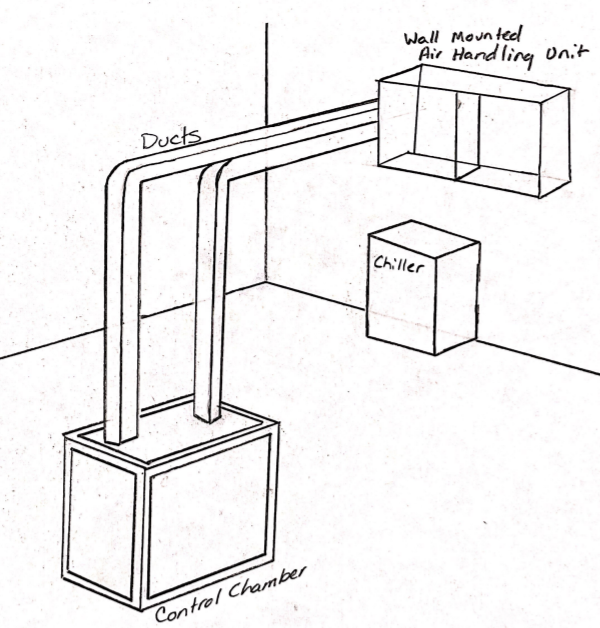 Figure : Originally approved design  Concept 1. Duct Insulation This concept is adding insulation to the ductwork in order to increase the fractional increase in thermal resistance.  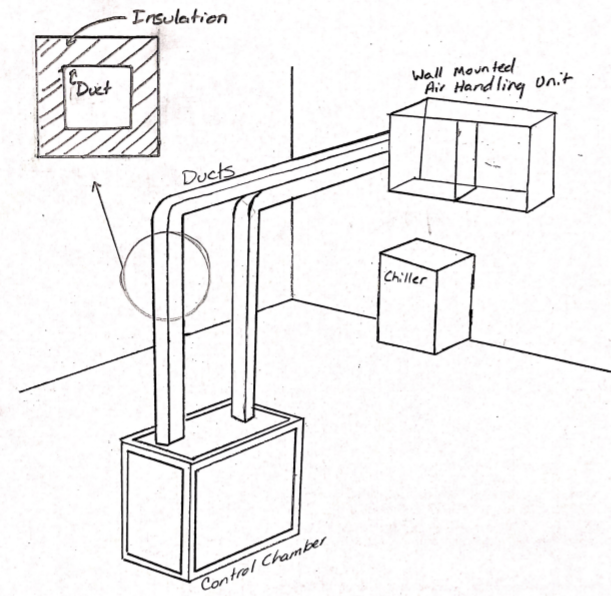 Figure : Duct Insulation Concept 2: Increased Wall Thickness This concept increases the wall thickness of the material used for the walls of the control chamber. 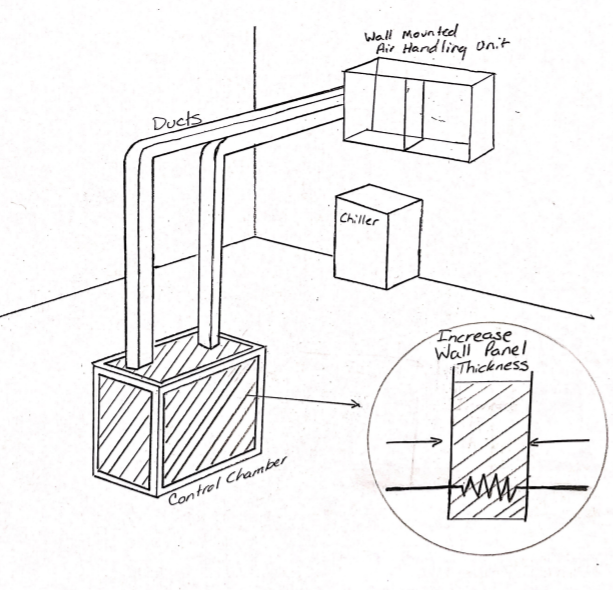 Figure : Increased Wall Panel ThicknessConcept 3: Heater Inside Duct This concept places a heater inside the duct in order to increase the heat of the air entering the chamber. This duct heater is a way to increase the heat of the surrounding air used to help control the environment of the chamber. Duct heaters allow increased humidity control, and machinery pre-heating. 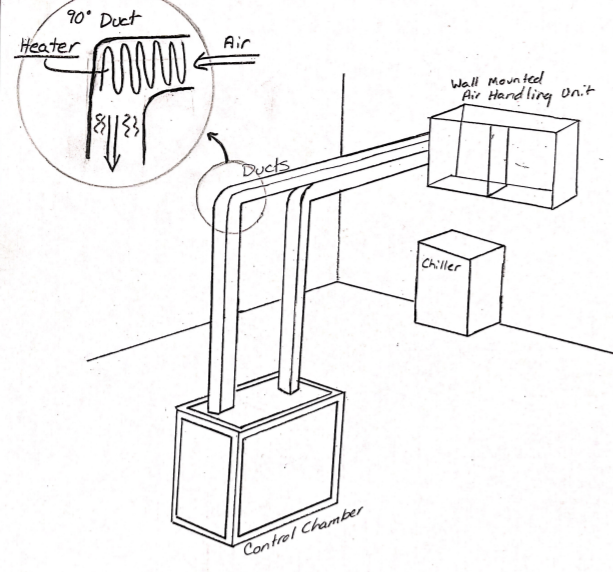 Figure : Heater Inside Duct Concept 4: Hotplate with Water Dropper Humidifier A hotplate placed in the chamber as a heating element to increase the overall temperature and heat of the chamber. The water droplet controller is positioned and secured over the hotplate where it would release water droplets onto the hotplate increasing the overall humidity of the chamber.  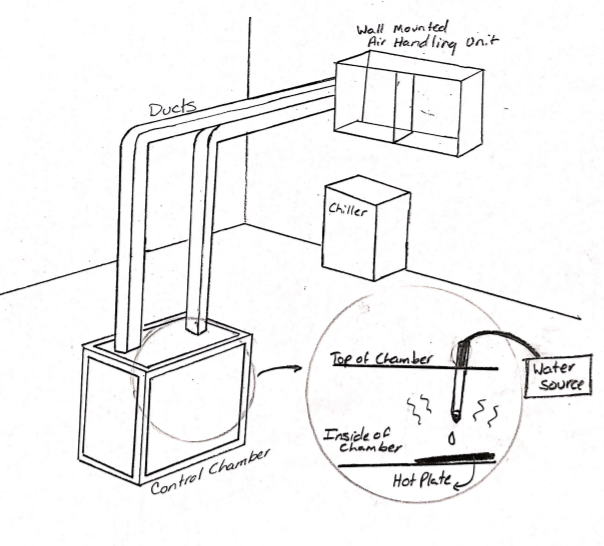 Figure : Hotplate with Water Dropper Humidifier Concept 5: U-tube Bottom Surface This concept uses an extra bit of fluid tubing connected to its own fluid conditioning cycle which goes through the chamber to heat or cool the surrounding volume during while the humidity is controlled via a separate boiler system. These are attached to the chamber via tubes of their own, which pump the fluid through. The fluid tubing will be set up similarly to a u-tube, which can be used as a primary source of heat transfer within systems. The tubing could minimize hot and cold spots within the chamber by being placed nominally. 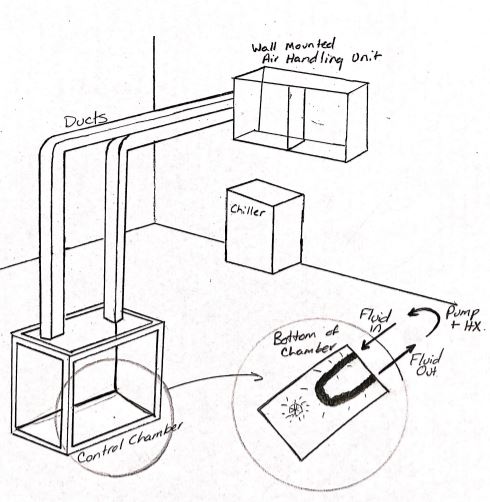 Figure : U-tube Bottom Surface High Fidelity Concepts Wall-Mounted AHU with Detachable Overhead Ducts In this design, ducts are detachable using screw on connections, which allows the crane to insert and remove the compressor from above without issue. This also means that the system could be moved to a different location and the ductwork could simply be extended to the new location. The ducts will be made of a rigid material and covered by insulation to prevent as much condensation and heat transfer out of the system as possible. By placing the AHU on the wall, more floor area is available for other lab equipment in the facility. The chamber also has putty infiltration seals placed inside due to holes in the bottom of the chamber which normally allow wires through but also cause extra convection transfer. The putty would be placed in these holes to minimize the convection that occurs. The design also proposes to have rubber inserts seal the edges of the chamber where the plexiglass walls meet the aluminum frame and would otherwise allow for significant infiltration. These inserts will not affect the accessibility of the compressor. To account for condensation pooling within the ducts, several dips will be added into the horizontal portion of ductwork, which should be drained following each test cycle or once significant condensation accumulates. 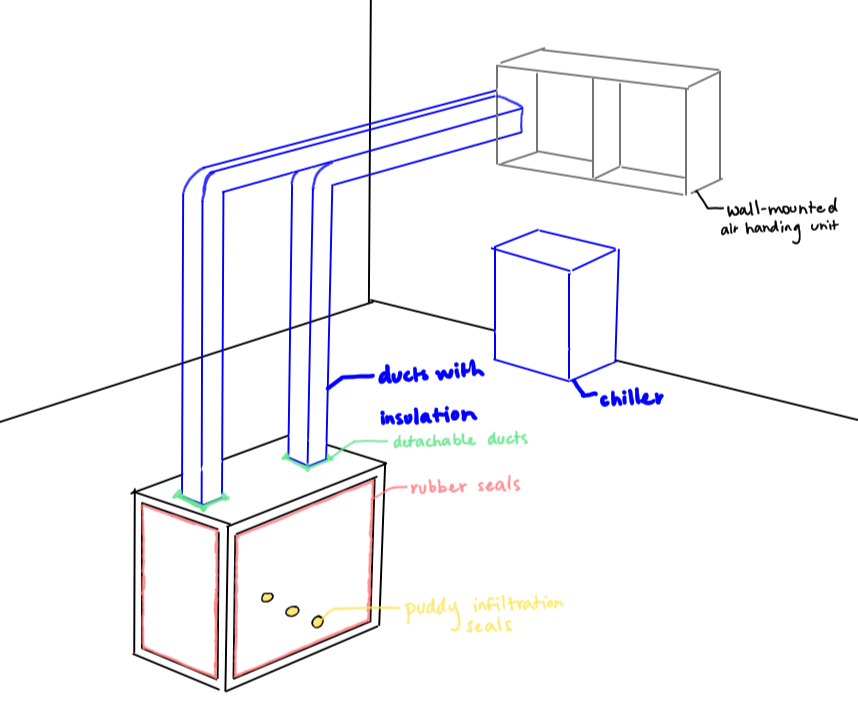 Figure : Wall-mounted AHU with detachable overhead ductsFloor-Mounted AHU with Fixed Side Ducts In this design, ducts are fixed to their positions with nuts and bolts, which keep them more stable in their positions and lowers the chance that they will be knocked over or broken. Since they are rigidly attached, they will need to be placed around the other equipment in the room and so that they do not obstruct the overhead crane which moves the compressor. The ducts will be made of a flexible material so that they can be bent around obstacles and covered with insulation to prevent significant condensation and heat transfer with the surrounding lab environment. The floor-mounted air handling unit heats and humidifies the air while the chiller cools it down and dehumidifies it. Placing the AHU on the floor allows for easier installation and eliminates the issue of making sure that the wall and supporting brackets provide sufficient support for the heavy components. The chamber also has putty infiltration seals placed inside due to holes in the bottom of the chamber which normally allow wires through but also cause extra convection transfer. The putty would be placed in these holes to minimize the convection that occurs. The design also proposes to have double-layered plexiglass walls and rubber seals around the edges of the plexiglass to minimize heat transfer and infiltration. By using double-layered walls, heat transfer is reduced significantly, and less condensation will accumulate on the walls to allow for more visibility of the compressor. To account for condensation pooling within the ducts, several sponges will be placed inside, and the ductwork will have several connections in order to drain any excess condensation after testing. 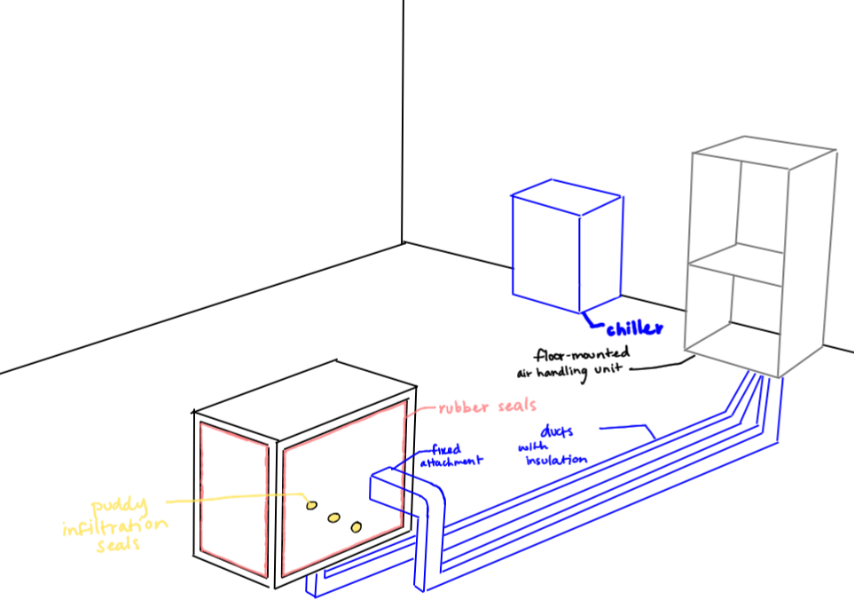 Figure : Floor-mounted AHU with fixed side ducts Floor-Mounted AHU with Detachable Overhead Ducts In this design, ducts are detachable using a snap-on connection, which allows for quick attachment and removal of the ducts to insert and remove the compressor with a crane from above. This also means that the system could be moved to a different location and the ductwork could simply be extended to the new location. The ducts will be made of a rigid material and covered with insulation to prevent as much condensation and heat transfer out of the system as possible. The floor-mounted air handling unit heats and humidifies the air while the chiller cools it down and dehumidifies it. Placing the AHU on the floor allows for easier installation and relocation and eliminates the issue of ensuring that the wall and supporting brackets provide sufficient load capacity for the heavy system. The chamber also has putty infiltration seals placed inside due to holes in the bottom of the chamber which normally allow wires through but also cause extra convection transfer. The putty would be placed in these holes to minimize the convection that occurs. The design also proposes to have the outside of the chamber sealed with an extra layer of rubber to prevent as much leakage as possible while not sacrificing the user’s access to the chamber itself. With a duct close off or open the airway to further control the airflow from the air handling unit to the chamber.  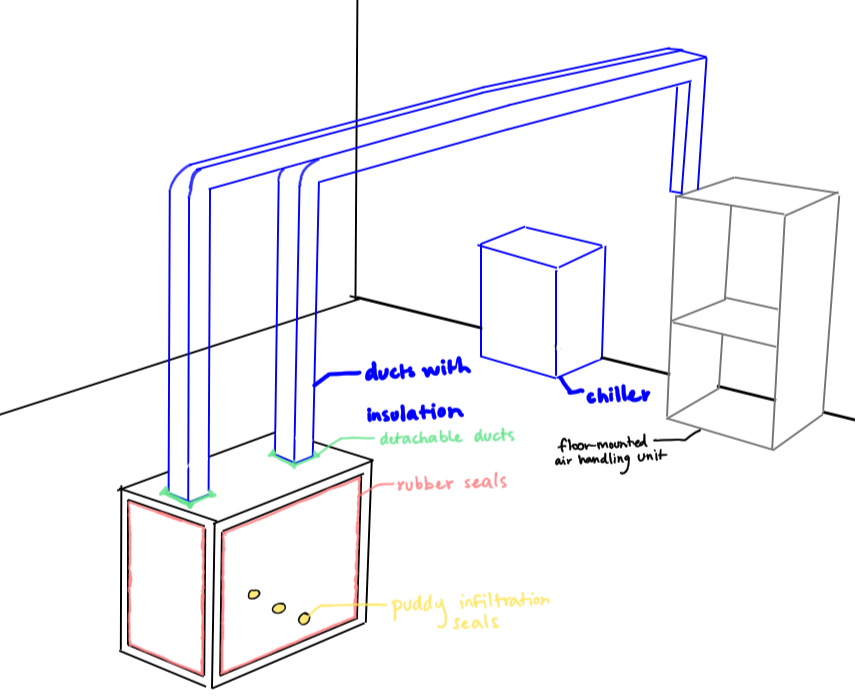 Figure : Floor-mounted AHU with detachable overhead ducts 1.6 Concept SelectionOnce the concept generation process was completed, the concept selection process began by using standard design selection methods including binary pairwise comparison of design criteria, House of Quality, Pugh charts, and the Analytical Hierarchy Process. These tools were used to minimize bias during the selection phase and improve the feasibility of the final design.  Binary Pairwise The binary pairwise comparison chart, shown below in Table 7, was used to analyze the customer needs obtained from the project sponsor. A more detailed list of customer needs can be found in Table 6.  Table : Customer Requirements and Engineering CharacteristicsThis comparison chart works by judging if the row is more important than the column (1) or vice versa (0). These results provided an importance weight factor for each criterion, showing that manipulating temperature and humidity is the highest priority of the design. This importance weight factor was then utilized in the house of quality chart, shown in Table 8, to rank the outcomes of the environmentally controlled test chamber. Further detail of the engineering characteristics can be found in Table 6. Table : Binary Pairwise ComparisonHouse of Quality  The House of Quality chart compares the engineering characteristics, or decomposed functions, against the requirements expressed by the customer. The importance weight factor of each requirement is used to rank how well each characteristic fit that need. The result is a complete ranking of engineering characteristics by importance of the final chamber design.  Table : House of QualityFrom the results presented in the House of Quality chart, the most important functions are manipulating temperature and humidity, automatic control, monitoring the chamber conditions, and displaying those conditions. These top four functions were later used as criteria for AHP comparison charts and subsequently the alternative value chart. On the other hand, the least important functions are providing clearance, visibility, and support. This information helps to evaluate the viability of each concept objectively and quantitatively. By using this process, concepts that may seem favorable at first glance can be judged more accurately in comparison to other concepts.Pugh Chart A Pugh chart is a method of design selection which compares a set of medium and high-fidelity designs and compares each of them to a selected datum or reference. The chart indicates whether a concept is favorable by determining if each criterion is met better (+), worse (-), or satisfactorily (S) when compared to this reference. The top concepts generated from the previous section are compared to the design functions of each. The to a visit eight concepts that were chosen from concept generation have been adjusted to represent a floor-mounted this is due to a visit that occurred over at the Danfoss lab facility, where the wall space did not seem suitable to mount an air-handling unit. The floor mounted unit was favored when discussing and visiting with Jerry Huang the paired engineer.  Table : Top Design Concepts In the first iteration of the Pugh chart, shown in Table 10, the datum was selected to be the existing design chosen by the previous team. The results from this chart clearly show that concepts 6, 7, and 8 were most favorable, which were chosen for the second iteration of the Pugh chart in Table 17. Concept 1 became the datum since it was the least polarizing design along with concept 3, and was the simpler of the two. Table : Pugh Chart Iteration 1 The second iteration of the Pugh chart consisted of the concepts which were at least satisfactory for the criteria that were deemed highly important. This was done in order to prevent criteria of low importance from causing a design to be overlooked.  A third iteration of the Pugh chart was also performed to do an analysis on two of the top 3 design concepts, using concept 8 as datum, as well as concept 1 to see how the less polarized concepts from chart 1 would fare in comparison to the others. It was determined that Concept 1 was insufficient for the final design. However, concept 3, which had a similar score to concept 1 in Pugh chart 1, is still used later in the AHP Design Alternatives charts.Table : Pugh Chart Iteration 3 Analytical Hierarchy Process  Another method that was used for determining the importance of the chosen criteria was an analytical hierarchy process (AHP), which determines the importance of each of the criteria relative to its other. These criteria are compared on a scale of odd numbers from 1 to 9. When comparing two criteria, A and B, a 9 means criteria A is much more important than criteria B, while if the comparison is given a 1, the two criteria are equally important. The inverse value was then placed on the opposite side of the table, as seen in Table _. The columns represent criteria A, and the rows represent criteria B. After summing each column, the most important criteria were determined to be manipulating temperature and humidity, which corresponds to the lowest sum of the columns. The least important, on the other hand, was found to be providing visibility. Table : Criteria Comparison MatrixIn order to ensure consistency, the table was normalized by dividing each cell in each column by the sum of that column. Then each row was averaged to get the criteria weight (W) for each row.  Table : Normalized Comparison Matrix  A consistency vector was then created by dividing the weighted sum vector by the criteria weight as shown in the table below. Finally, a consistency ratio was calculated, which is ideally below 0.1. Since the consistency ratio was found to be 0.05, the results are acceptable.  Table : Consistency Check The process described above was completed for each criterion and used to evaluate the final 4 concepts: Concept #3: Floor-mounted AHU with heater inside duct, Concept #6: Wall-mounted AHU with detachable overhead ducts, putty infiltration seals, rubber inserts, and dips inside ductwork, Concept #7: Floor-mounted AHU with fixed side ducts, putty infiltration seals, double-layered walls, and sponges inside ductwork, and Concept #8: Floor-mounted AHU with detachable overhead ducts, putty infiltration seals, rubber inserts, and a duct close off inside ductwork. The computed consistency ratios along with all the comparison charts are shown in Appendix E. 	The final rating matrix, shown in Table 15, displayed the weight of criteria for each of the 4 concepts. These weights were calculated using the criteria comparison matrices, which are then used in the following chart to compute the alternate value. Table : Final Rating Matrix TransposeTable : Alternate Value ChartThe alternate value chart compares each criterion weight with the score that each concept received in the final rating matrix. The results showed that concept 6 was the most viable concept to move forward with due to its high score.  Final Selection Team 503’s final selection was chosen as concept 6, which was a wall-mounted AHU with detachable overhead ducts, putty infiltration seals, rubber inserts, and dips inside ductwork. However, due to a recent visit to Danfoss’s facility, having a wall-mounted unit has been determined to be undesirable. However, switching to a floor-mounted version of the same concept is a negligible change, as the primary aspects of the design are the attachments and additional equipment. The design is the best because the dipping ductwork provides an effective manner of releasing excess duct moisture while the detachable manner of the ducts allows it to be better at providing access to the chamber and slightly improving the ability to monitor the internal conditions of the chamber. 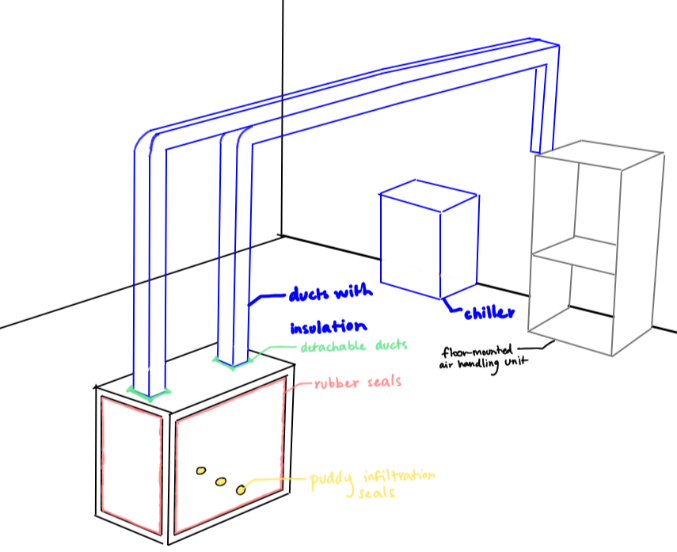 Figure : Final Design Selection1.8 Spring Project Plan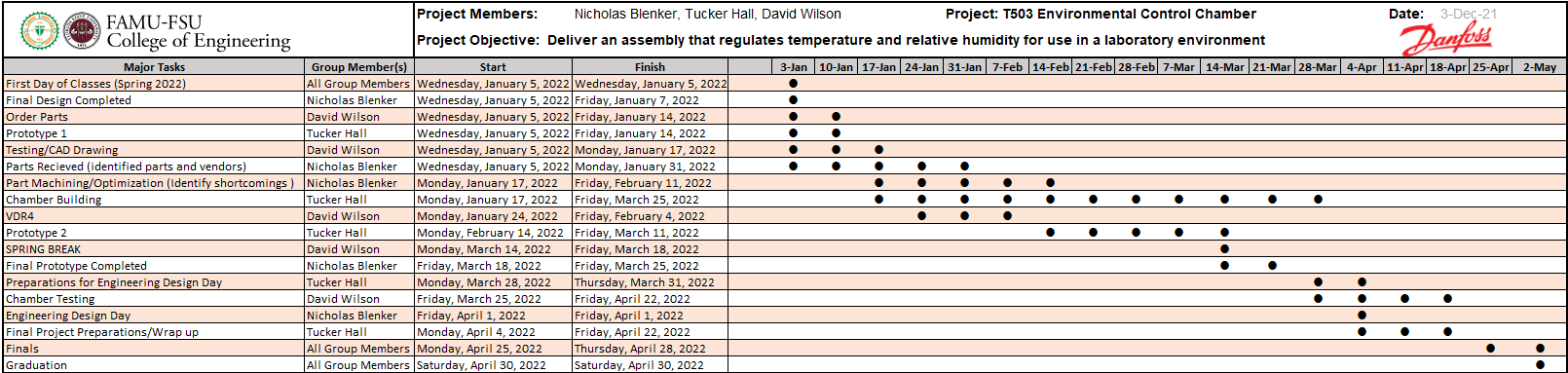 Chapter Two: EML 4552C2.1 Spring PlanProject Plan.Build Plan.AppendicesAppendix A: Code of ConductMission Statement This team’s mission is to develop our professional skills in engineering, communication, and presentation while delivering test and measure support equipment for our sponsor, Danfoss. This  will be achieved  by working and communicating effectively with one another. Outside Obligations This team has agreed that no one has outside obligations during the highlighted areas. Areas that are not highlighted indicate that there is at least one individual on the team who has an outside obligation such as class, work, etc. Group Availability Spring 2021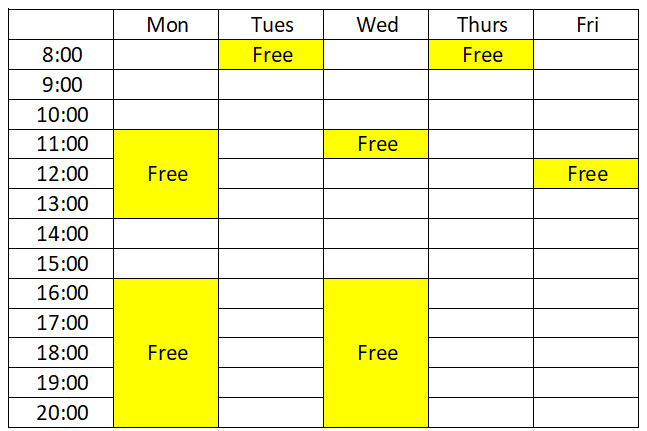 Figure : Fall Schedule of AvailabilityGroup Availability Fall 2022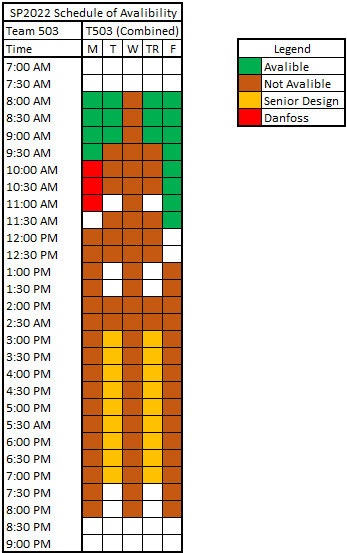 Figure : Spring Schedule of AvailabilityThe work week for this group is from 8:00 am on Monday to 5:00 pm on Friday. Weekends are to be deemed personal days. However, if the group decides work needs to be done, that will take priority.  Team Roles  The team roles for this project are relative on the tasks needed to complete the project. Every member is responsible for all aspects in the progression and advancements of this project. Nicholas Blenker – Mechanical/Design Engineer Focuses on the mechanical aspects of the project and responsibilities include helping with necessary research, implementing innovative design ideas, and CAD modeling.  David Wilson - Controls Engineer Responsible for aspects of the project involving control systems as well as contributing to engineering calculations, CAD modeling, and simulations. Tucker Hall - Systems Engineer Responsible for the timeline of events, integration of ideas, and improvements to the existing project. Keeps track of the project goals and makes sure the project meets sponsor needs. Decision Making Our faculty advisor, Mr. Larson, should be consulted with for any major decisions about the direction of the project. In the case that there is not unanimous agreement between the group on a decision, Mr. Larson should be contacted. If he is unavailable, a TA or Dr. McConomy’s opinion should be considered. If none of these options are available, the decision should be made by the 2/3 majority. Communication Communication will be incorporated through University Email, Group Chat, Basecamp, Microsoft Teams, Professional Meetings and Contacting Dr. McConomy/TAs further defined below in this section.University Email University email will be the main formal mode of communication between group members, sponsor, faculty advisor, TAs, and Dr. McConomy. It will be used for documentation purposes and each group member should check their university email at least once per day.  Any group member who sends an email on behalf of the group one should CC the other group members. If a group member receives an email pertaining to the group and the rest of the group is not included, the receiving group member should then forward that email to the rest of the group. For documents and emails within the group, the main form of contact will be the email group “Senior Design Group FSU”, which includes all members’ school emails: seniordesigngroupfsu@admin.my.fsu.edu  This will be used so send links for editing project documents and providing any updates deemed necessary. Group Chat  The text message group chat will be the primary mode of general communication between group members; it will be an informal communication method. Group members are not required to respond in the group chat, but it is advised. Basecamp  Basecamp will be used to manage the group schedule, to-do lists, and discussions.   To-Do lists  No one person will be solely responsible for creating to-do lists. Each assignment will receive its own to-do list which will include a list of tasks required to complete the assignment. The group should ensure that to-do lists are created when assignments are released so the group stays up to date. Each task should be specific, including the assignment name, due date, and submission date of the assignment.   Schedule  No one person will be responsible for creating and updating the schedule. Group meetings should be added to the schedule, and if there is a change in meeting details, one should notify the team and update the schedule on Basecamp.   Message Board  The message board is a formal communication method, a resource to keep track of important conversations and to have conversations written in a common, visible location. Teammates are expected to respond within 48 hours if addressed.Microsoft Teams For this project Microsoft Teams will be the main meeting platform when meeting with advisors from Danfoss. Virtual meetings through Microsoft Teams will follow the dress code outlined in this document. Professional Meetings All group members should interact in a professional manner when communicating with TAs, the project manager, the functional manager, and the project sponsor. This includes being respectful, listening to all input, and being prepared for questions they may pose. Contacting Dr. McConomy/TAs Any problems between team members or regarding decision making should first be discussed amongst the group prior to contacting anyone else. If issues persist after having a group discussion, the TAs will be contacted for input. Dr. McConomy will then be contacted if the TA deems it necessary. All input from Dr. McConomy and the TAs should be respected by the group. Dress Code Group members should dress synchronously for activities and follow the following dress code for specific events. Members will hold one another accountable by addressing violations directly, as soon as possible.Team Meetings  Casual attire, or what is normally worn to class, is acceptable. Meetings with Sponsors  Business casual, or a collared shirt with dress pants and a belt, at minimum. Presentations  At a minimum: dress shirt and tie; formal.  Attendance and Participation Policy Attendance  An attendance log will be maintained and updated through Microsoft excel. The log will be used to keep accountability and track team member attendance at any meeting in which the entire group is needed. No one person is specifically responsible for recording attendance; it is the responsibility of the group as a whole.The document can be accessed through the following link: https://adminmyfsu-my.sharepoint.com/:x:/g/personal/njb17_my_fsu_edu/EYekHMKpCMBKsy7iv_K527kBGkUphQ-kh5EdDsxVo2joBw?e=fruppb Participation  All members are expected to contribute their fair share to the project. Participation and attendance should be desired by each group member, and no one should need to be forced to participate. It is the group’s responsibility to complete the required tasks throughout the semester; if a group member is not available to complete an assigned task, it is the group’s responsibility to complete it.  Excused Absences  If a member notifies the members of the group 24 hours in advance, unless the meeting or assignment is an emergency, the absence will be marked excused in the attendance log. The group should be notified by either group text message or group email to ensure all members are aware. The member does not need to provide a reason for their absence and the group will not demand a reason. Privacy Clause Group members will respect the privacy and personal information of all group members. Group members will never share personal information about other group members. Amending the Code of Conduct  When revisions to this document are necessary, a proposed draft of the updated section(s) will be shared with the group. To update the Code of Conduct, all three group members must approve and sign it. A PDF version will be saved and shared with all members for future reference. Statement of Understanding  Signing below indicates the group member is committed to the mission statement and accepts this Code of Conduct as a whole: 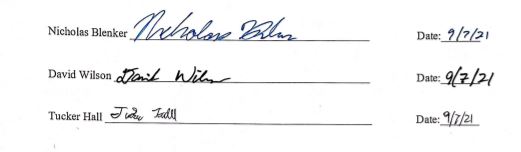 Figure : Signed Statement of UnderstandingAppendix B: Functional Decomposition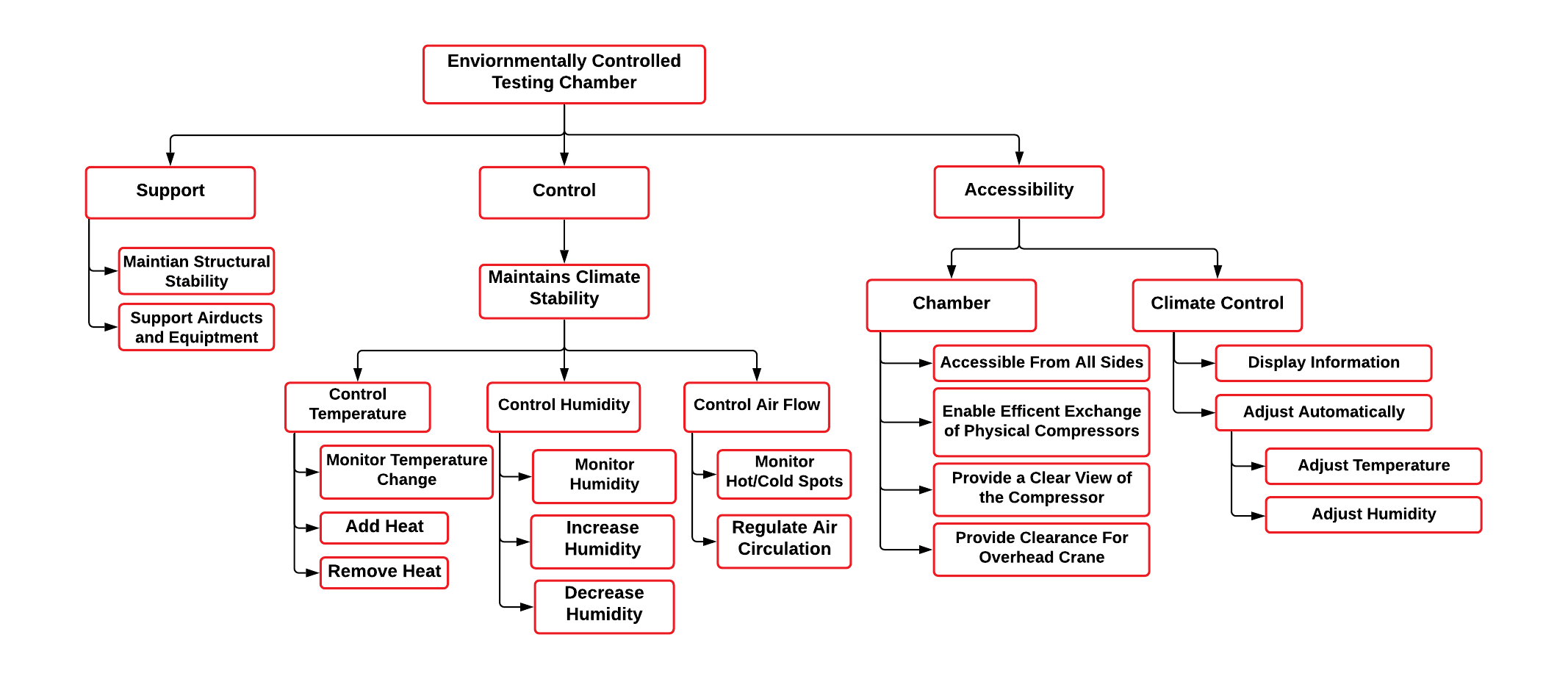 Appendix C: Target CatalogAppendix D: Concept GenerationAppendix E: Concept Selection Tables Table : Pugh Chart Iteration 2 Table : Temperature and Humidity Manipulation Comparison Table : Temperature and Humidity Manipulation Normalized Table : Temperature and Humidity Manipulation Weights Table : Consistency Check #1 Table : Automatic Control Comparison Table : Automatic Control Normalized Table : Provide Access Weights Table : Consistency Check #2 Table : Display Conditions Comparison Table : Display Conditions Normalized Table : Provide Visibility Weights Table : Consistency Check #3 Table : Monitor Conditions Comparison Table : Monitor Conditions Normalized Table : Monitor Conditions Weights Table : Consistency Check #4 Table : Final Rating Matrix Transpose Table : Concept Alternative ValueAppendix B Figures and Tables (delete)The text above the cation always introduces the reference material such as a figure or table. You should never show reference material then present the discussion. You can split the discussion around the reference material, but you should always introduce the reference material in your text first then show the information. If you look at the Figure 1 below the caption has a period after the figure number and is left justified whereas the figure itself is centered. 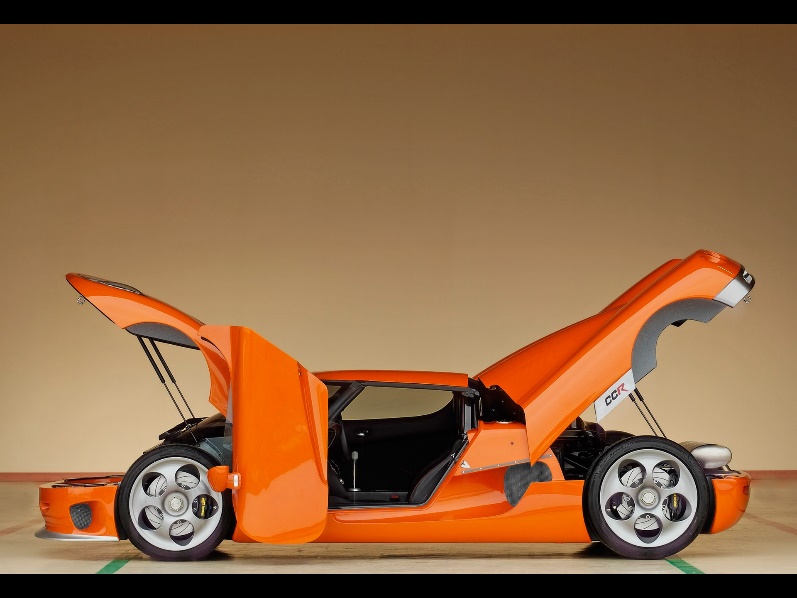 Figure 15. Flush left, normal font settings, sentence case, and ends with a period.In addition, table captions are placed above the table and have a return after the table number. The second line of the caption provided the description. Note, there is a difference between a return and enter. A return is accomplished with the shortcut key shift + enter. Last, unlike the caption for a figure, a table caption does not end with a period, nor is there a period after the table number. Table 36
The Word Table and the Table Number are Normal Font and Flush Left. The Caption is Flush Left, Italicized, Uppercase and LowercaseA17Steering Column AngleA27Pan AngleA40Back AngleA42Hip AngleAAAAmerican Automobile AssociationAARPAmerican Association of Retired PersonsAHPAccelerator Heel PointANOVAAnalysis of VarianceAOTAAmerican Occupational Therapy AssociationASAAmerican Society on AgingBABack AngleBOFBall of FootBOFRPBall of Foot Reference PointCADComputer Aided DesignCDCCenters for Disease Control and PreventionCU-ICARClemson University - International Center for Automotive ResearchDDIDriver Death per Involvement RatioDITDriver Involvement per Vehicle Mile TraveledDifferenceDifference between the calculated and measured BOFRP to H-pointDRRDeath Rate RatioDRSDriving Rehabilitation SpecialistEMMEstimated Marginal MeansFARSFatality Analysis Reporting SystemFMVSSFederal Motor Vehicle Safety StandardGESGeneral Estimates SystemGHSGreenville Health SystemH13Steering Wheel Thigh ClearanceH17Wheel Center to Heel PontH30H-point to accelerator heel pointHPDH-point Design ToolHPMH-point MachineHPM-IIH-point Machine IIHTH-point TravelHXH-point to Accelerator Heel PointHZH-point to Accelerator Heel PointIIHSInsurance Institute for Highway SafetyL6BFRP to Steering Wheel CenterQuestion Asked  Customer Statements  Interpreted Needs  1. What problem(s) need to be solved? “Build upon the previous team’s design and assemble the test chamber at the Danfoss Turbocor R&D Lab Facility.” Adapt and tune a chamber design and build it to provide environmental control. 2. What are the expectations by the end of the project? “Finalize the specification and sourcing of all hardware and controls.” Ensure all hardware can reach the specified conditions. 2. What are the expectations by the end of the project? “Review and confirm the heat balance analysis conducted by the previous team.” Perform and validate the heat balance calculations done by the previous team. 2. What are the expectations by the end of the project? “Tune the environmental chamber system controls to achieve stable and specified test conditions.” Tune the controls to achieve stable and specified conditions quickly and accurately. 2. What are the expectations by the end of the project? “Demonstrate fundamental 6-sigma methods of problem-solving in 1+ project challenges.” Use fundamental 6-sigma problem-solving practices for 1 or more project challenges. 2. What are the expectations by the end of the project? “Use the numbers that the previous project group used for assumptions and target values.” The chamber must go from 10 to 55 degrees Celsius and from 10% to 95% relative humidity. 3. What is the volume of air that needs to be controlled? “The environment of the entire chamber does not need to be controlled, just the air surrounding the compressor.” Focus on regulating the temperature and humidity of the air surrounding the compressor. 4. What components are already in place? “The main test rig (base and large chamber) is already in place.” The design fits in and around the test rig and its surroundings. 4. What components are already in place? “The supports for the compressor have already been installed.” The design is supported by previously installed parts. 5. What are some other design considerations? “The compressor will be installed using a crane.” Accommodate space for the crane to install the compressor from above. 5. What are some other design considerations? “The compressor should be visible from all sides during the test.” The compressor and components are in view and the panels provide internal visibility. System Functional Decomposition System Functional Decomposition System Functional Decomposition System Functional Decomposition Function Support Control Accessibility Maintain Structural Stability X Secure Compressor X Add Heat X Remove Heat X Increase Humidity X Decrease Humidity X Regulate Air Circulation X Accessible From All Sides X Enable Efficient Exchange of Physical Compressors X Provide a Clear View of the Compressor X Provide Clearance for Overhead Crane X Adjust Temperature X X Adjust Humidity X X Functions Metric Target Description Increase and Decrease Humidity Relative Humidity 0-95% RH Relative humidity is desired to reach any value in this range Add and Remove Heat Temperature 10°C ≤ T ≤ 55°C Temperature is desired to reach any value in this range Regulate Air Circulation Volumetric Flow Rate 1 m3/min Air handling unit should be capable of providing this flow rate Maintain Structural Stability Deformation ~ 5% Chamber should not move or deform Provide Clearance for Overhead Crane Area OSHA requires only 2” of clearance on the side and 3” above. There should be no obstructions in the way of the crane Display Information Display Temperature and Humidity Yes, they are always displayed during testing Temperature and humidity will be always shown Adjust Temperature and Humidity Automatically Automatic Adjustment No human action required to reach the desired conditions Desired temperature and humidity are reached automatically by the system Challenge Anti-Problem Reverse Solution Possible Solution How do we make the interior chamber accessible? What can we do to make the chamber inaccessible? - Make walls completely opaque and sealed - Make chamber dangerous - No openings or doors - Make chamber too big to fit into the lab - Keep the chamber walls see-through - Make sure the chamber is safe for use - Allow the chamber to be opened - Make the chamber compact How do we control the temperature and humidity? How do we make the temperature and humidity uncontrolled? - No feedback or sensors - Make inputs random - Make everything run randomly - No off switch - Make sure sensors are placed and working - Allow outside inputs - Use a feedback controller How do we maintain the stability of our additional parts? How do we make the ventilation and equipment unstable? - Place the equipment on unstable surfaces - Have the equipment freely standing or hanging - Place equipment in the way of other moving parts - Make sure the equipment is securely fastened - Keep ventilation and parts clear from other lab equipment - Attach the equipment to nonobtrusive surfaces like the walls or ceiling How do we keep the chamber insulated? How do we make the chamber have high heat transfer? - Add in holes for leakage. - Remove walls - Make walls have their own heat generation - Add a thin layer of highly conductive material around the chamber - Keep walls secure and sealed during testing - Have leak detection and ways to seal them Mount AHU Route Ductwork to Chamber Ductwork Increase Humidity Decrease Humidity Provide Cooling Connect Ducts Insulate Ducts Wall-mounted Ductwork attached to roof Flexible ductwork Boiler humidifier No dehumidifier Air-cooled chiller Duct tape Fiberglass insulation Floor-mounted Ductwork attached to floor Rigid ductwork Ultrasonic humidifier Heat pump dehumidifier Water-cooled chiller Screws/nails Polyethylene insulation # Customer Requirements Engineering Characteristics 1 The compressor and all ductwork will be adequately supported Provide support 2 The control volume will reach 10-50C and 0-95% relative humidity Manipulate temperature and humidity 3 The air flow will be controlled Regulate air circulation 4 The compressor will be accessible within a reasonable amount of time Provide access 5 Clearance will be provided for the overhead crane Provide clearance 6 The temperature and humidity of the control volume will be displayed Display conditions 7 The temperature and humidity of the control volume will be measured Monitor conditions 8 The compressor will be visible at all times during testing Provide visibility 9 The conditions of the chamber will be automatically adjusted Automate control Binary Pairwise Comparison Binary Pairwise Comparison Binary Pairwise Comparison Binary Pairwise Comparison Binary Pairwise Comparison Binary Pairwise Comparison Binary Pairwise Comparison Binary Pairwise Comparison Binary Pairwise Comparison Binary Pairwise Comparison Binary Pairwise Comparison Customer Needs #1 #2 #3 #4 #5 #6 #7 #8 #9 Total #1 - 0 0 0 0 1 0 0 0 1 #2 1 - 1 1 1 1 1 1 1 8 #3 1 0 - 0 0 1 0 1 0 3 #4 1 0 1 - 0 1 0 1 0 4 #5 1 0 1 1 - 1 0 1 0 5 #6 0 0 0 0 0 - 0 0 0 0 #7 1 0 1 1 13 1 - 1 0 6 #8 1 0 0 0 0 1 0 - 0 2 #9 1 0 1 1 1 1 1 1 - 7 Total 7 0 5 4 3 8 2 6 1 n-1=8 House of Quality Engineering Characteristics Engineering Characteristics Engineering Characteristics Engineering Characteristics Engineering Characteristics Engineering Characteristics Engineering Characteristics Engineering Characteristics Engineering Characteristics Engineering Characteristics Improvement Direction ↓ ↑ ↑ ↓ ↑ ↑ Units m °C % cfm t m - - % - Customer Requirements IPF #1 #2 #3 #4 #5 #6 #7 #8 #9 #1 1 9 1 1 #2 8 9 3 1 3 3 1 3 #3 3 9 9 3 1 3 3 #4 4 9 3 #5 5 1 9 #6 0 3 9 9 3 #7 6 3 1 3 9 9 1 3 #8 2 1 1 1 9 #9 7 3 3 3 3 3 9 Raw Score 743 14 140 80 93 46 99 104 41 126 Relative Weight  1.9 18.8 10.8 12.5 6.2 13.3 14.0 5.5 17.0 Rank Order 9 1 6 5 7 4 3 8 2 Top 8 Concepts Top 8 Concepts Top 8 Concepts # Description Fidelity 1 Floor-mounted AHU with duct insulation Medium 2 Floor-mounted AHU with increased wall thickness Medium 3 Floor-mounted AHU with heater inside duct Medium 4 Floor-mounted AHU with hotplate and water dropper humidifier Medium 5 Floor-mounted AHU with vein-like inner surface of chamber Medium 6 Wall-mounted AHU with detachable overhead ducts, putty infiltration seals, rubber inserts, and dips inside ductwork High 7 Floor-mounted AHU with fixed side ducts, putty infiltration seals, double-layered walls, and sponges inside ductwork High 8 Floor-mounted AHU with detachable overhead ducts, putty infiltration seals, rubber inserts, and a duct close off inside ductwork High Pugh Chart: Iteration 1 Pugh Chart: Iteration 1 Pugh Chart: Iteration 1 Pugh Chart: Iteration 1 Pugh Chart: Iteration 1 Pugh Chart: Iteration 1 Pugh Chart: Iteration 1 Pugh Chart: Iteration 1 Pugh Chart: Iteration 1 Pugh Chart: Iteration 1  
Function Concepts Concepts Concepts Concepts Concepts Concepts Concepts Concepts  
Function 1 2 3 4 5 6 7 8 Provide support  Datum S S S S S S - S Manipulate conditions Datum + + + + + + + + Regulate circulation Datum S S S S S + + + Provide access Datum S S S S S + + + Provide clearance Datum S S S S S S S S Display conditions Datum S S S S S S S S Monitor conditions Datum S S S S S S S S Provide visibility Datum S - S - - S + S Automate controlDatum S S S S S S S S Plus (+) Plus (+) 1 1 1 1 1 3 4 3 Satisfactory (S) Satisfactory (S) 8 7 8 7 7 6 4 6 Minus (-) Minus (-) 0 1 0 1 1 0 1 0 Pugh Chart: Iteration 3 Pugh Chart: Iteration 3 Pugh Chart: Iteration 3 Pugh Chart: Iteration 3 Function Concept 8 Concept 1 Concept 7 Provide Support Datum S - Manipulate conditions Datum S S Regulate circulation Datum - - Provide access Datum S + Provide clearance Datum + + Display conditions Datum S S Monitor conditions Datum S S Provide visibility Datum - + Automate control Datum S S Plus (+) Plus (+) 1 3 Satisfactory (S) Satisfactory (S) 6 4 Minus (-) Minus (-) 2 2 Criteria Comparison Matrix Criteria Comparison Matrix Criteria Comparison Matrix Criteria Comparison Matrix Criteria Comparison Matrix Criteria Comparison Matrix Criteria Comparison Matrix Criteria Comparison Matrix Criteria Comparison Matrix Criteria Comparison Matrix Customer  
Needs  #1 #2 #3 #4 #5 #6 #7 #8 #9 #1 1.00 0.11 0.33 1.00 1.00 3.00 0.33 1.00 0.33 #2 9.00 1.00 3.00 5.00 5.00 9.00 1.00 7.00 3.00 #3 3.00 0.33 1.00 3.00 3.00 5.00 1.00 7.00 1.00 #4 1.00 0.20 0.33 1.00 1.00 3.00 0.33 1.00 0.33 #5 1.00 0.20 0.33 1.00 1.00 1.00 0.20 0.33 0.14 #6 0.33 0.11 0.20 0.33 1.00 1.00 0.14 0.33 0.14 #7 3.00 1.00 1.00 3.00 5.00 7.00 1.00 5.00 0.33 #8 1.00 0.14 0.14 1.00 3.00 3.00 0.20 1.00 0.14 #9 3.00 0.33 1.00 3.00 7.00 7.00 3.00 7.00 1.00 Sum 22.33 3.43 7.34 18.33 27.00 39.00 7.21 29.67 6.43 Normalized Criteria Comparison Normalized Criteria Comparison Normalized Criteria Comparison Normalized Criteria Comparison Normalized Criteria Comparison Normalized Criteria Comparison Normalized Criteria Comparison Normalized Criteria Comparison Normalized Criteria Comparison Normalized Criteria Comparison Normalized Criteria Comparison Criteria #1 #2 #3 #4 #5 #6 #7 #8 #9 Criteria 
Weight #1 0.04 0.03 0.05 0.05 0.04 0.08 0.05 0.03 0.05 0.05 #2 0.40 0.29 0.41 0.27 0.19 0.23 0.14 0.24 0.47 0.29 #3 0.13 0.10 0.14 0.16 0.11 0.13 0.14 0.24 0.16 0.14 #4 0.04 0.06 0.05 0.05 0.04 0.08 0.05 0.03 0.05 0.05 #5 0.04 0.06 0.05 0.05 0.04 0.03 0.03 0.01 0.02 0.04 #6 0.01 0.03 0.03 0.02 0.04 0.03 0.02 0.01 0.02 0.02 #7 0.13 0.29 0.14 0.16 0.19 0.18 0.14 0.17 0.05 0.16 #8 0.04 0.04 0.02 0.05 0.11 0.08 0.03 0.03 0.02 0.05 #9 0.13 0.10 0.14 0.16 0.26 0.18 0.42 0.24 0.16 0.20 Sum 1.00 1.00 1.00 1.00 1.00 1.00 1.00 1.00 1.00 1.00 Consistency Check Consistency Check Consistency Check Customer 
Needs  Weighted Sum 
Vector (Ws)  Consistency 
Vector (Cons) #1 0.45 9.60 #2 2.88 9.84 #3 1.45 10.05 #4 0.48 9.57 #5 0.34 9.35 #6 0.22 9.51 #7 1.54 9.55 #8 0.45 9.29 #9 1.97 9.95 Lambda: Lambda: 9.63 Consistency Index: Consistency Index: 0.08 Random Index: Random Index: 1.45 Consistency Ratio: Consistency Ratio: 0.05 Is it consistent? Is it consistent? YES Final Rating Matrix Transpose Final Rating Matrix Transpose Final Rating Matrix Transpose Final Rating Matrix Transpose Final Rating Matrix Transpose Criteria #1 Criteria #2 Criteria #3 Criteria #4 Concept #3 0.250 0.100 0.100 0.129 Concept #6 0.250 0.300 0.300 0.388 Concept #7 0.250 0.300 0.300 0.304 Concept #8 0.250 0.300 0.300 0.179 Concept Alternative Value Concept #3: Floor-mounted AHU with heater inside duct 0.145 Concept #6: Wall-mounted AHU with detachable overhead ducts, putty infiltration seals, rubber inserts, and dips inside ductwork 0.321 Concept #7: Floor-mounted AHU with fixed side ducts, putty infiltration seals, double-layered walls, and sponges inside ductwork 0.296 Concept #8: Floor-mounted AHU with detachable overhead ducts, putty infiltration seals, rubber inserts, and a duct close off inside ductwork 0.272 Functions Metric Target Description Support Air Ducts and Equipment Weight ?? Equipment supports itself Monitor Humidity Relative Humidity 1% Measure relative humidity within 1% of its true value Increase and Decrease Humidity Relative Humidity 0-95% RH Relative humidity is desired to reach any value in this range Monitor Temperature Change Temperature 1°C Measure temperature within 1°C of its true value Add and Remove Heat Temperature 10°C ≤ T ≤ 55°C Temperature is desired to reach any value in this range Regulate Air Circulation Volumetric Flow Rate 1 m3/min Air handling unit should be capable of providing this flow rate Monitor Hot and Cold Spots Sensors 3 sensors Measure temperature from at least 3 places in the control volume Maintain Structural Stability Deformation ~ 5% Chamber should not move or deform Provide Clearance for Overhead Crane Area OSHA requires only 2” of clearance on the side and 3” above. There should be no obstructions in the way of the crane Display Information Display temperature and Humidity Yes, they are always displayed during testing Temperature and humidity will be always shown Allow Access from All Sides Number of accessible Sides 4 sides Allow access to the compressor from the front, back, left, and top sides Enable Efficient Exchange of Compressors Ease of compressor removal and installation Yes, the compressors were exchanged successfully Enable installation of other compressors Provide Clear View of the Compressor Visibility 360° visibility Compressor is fully visible from 360° during the entire testing process Adjust Temperature and Humidity Automatically Automatic adjustment No human action required to reach the desired conditions Desired temperature and humidity are reached automatically by the system Time 1 minute Allow cancellation of the process for emergencies within a reasonable timeframe Total Transmittance 90% ± 10% There should not be significant condensation on the walls of the chamber to lower the transmittance of the wall Time 15 minutes Design can be assembled and disassembled within a reasonable time Concept Generation (100 Ideas) Concept Generation (100 Ideas) Concept Generation (100 Ideas) # Concept Reasoning/ Description 1. Wall-mounted AHU, flexible ductwork attached to roof, boiler humidifier, no dehumidifier, air-cooled chiller, duct tape, fiberglass insulation, PID controller Morphological Chart 2. Floor-mounted AHU, flexible ductwork attached to roof, boiler humidifier, no dehumidifier, air-cooled chiller, duct tape, fiberglass insulation, PID controller Morphological Chart 3. Wall-mounted AHU, flexible ductwork attached to roof, boiler humidifier, no dehumidifier, air-cooled chiller, duct tape, polyethylene insulation, PID controller Morphological Chart 4. Floor-mounted AHU, flexible ductwork attached to roof, boiler humidifier, no dehumidifier, air-cooled chiller, duct tape, polyethylene insulation, PID controller Morphological Chart 5. Wall-mounted AHU, flexible ductwork attached to roof, boiler humidifier, no dehumidifier, air-cooled chiller, screws/nails, fiberglass insulation, PID controller Morphological Chart 6. Floor-mounted AHU, flexible ductwork attached to roof, boiler humidifier, no dehumidifier, air-cooled chiller, screws/nails, fiberglass insulation, PID controller Morphological Chart 7. Wall-mounted AHU, flexible ductwork attached to roof, boiler humidifier, no dehumidifier, air-cooled chiller, screws/nails, polyethylene insulation, PID controller Morphological Chart 8. Floor-mounted AHU, flexible ductwork attached to roof, boiler humidifier, no dehumidifier, air-cooled chiller, screws/nails, polyethylene insulation, PID controller Morphological Chart 9. Wall-mounted AHU, flexible ductwork attached to roof, boiler humidifier, no dehumidifier, water-cooled chiller, duct tape, fiberglass insulation, PID controller Morphological Chart 10. Floor-mounted AHU, flexible ductwork attached to roof, boiler humidifier, no dehumidifier, water-cooled chiller, duct tape, fiberglass insulation, PID controller Morphological Chart 11. Wall-mounted AHU, flexible ductwork attached to roof, boiler humidifier, no dehumidifier, water-cooled chiller, duct tape, polyethylene insulation, PID controller Morphological Chart 12. Floor-mounted AHU, flexible ductwork attached to roof, boiler humidifier, no dehumidifier, water-cooled chiller, duct tape, polyethylene insulation, PID controller Morphological Chart 13. Wall-mounted AHU, flexible ductwork attached to roof, boiler humidifier, no dehumidifier, water-cooled chiller, screws/nails tape, fiberglass insulation, PID controller Morphological Chart 14. Floor-mounted AHU, flexible ductwork attached to roof, boiler humidifier, no dehumidifier, water-cooled chiller, screws/nails, fiberglass insulation, PID controller Morphological Chart 15. Wall-mounted AHU, flexible ductwork attached to roof, boiler humidifier, no dehumidifier, water-cooled chiller, screws/nails, polyethylene insulation, PID controller Morphological Chart 16. Floor-mounted AHU, flexible ductwork attached to roof, boiler humidifier, no dehumidifier, water-cooled chiller, screws/nails, polyethylene insulation, PID controller Morphological Chart 17. Wall-mounted AHU, flexible ductwork attached to roof, boiler humidifier, heat pump dehumidifier, air-cooled chiller, duct tape, fiberglass insulation, PID controller Morphological Chart 18. Floor-mounted AHU, flexible ductwork attached to roof, boiler humidifier, heat pump dehumidifier, air-cooled chiller, duct tape, fiberglass insulation, PID controller Morphological Chart 19. Wall-mounted AHU, flexible ductwork attached to roof, boiler humidifier, heat pump dehumidifier, air-cooled chiller, duct tape, polyethylene insulation, PID controller Morphological Chart 20. Floor-mounted AHU, flexible ductwork attached to roof, boiler humidifier, heat pump dehumidifier, air-cooled chiller, duct tape, polyethylene insulation, PID controller Morphological Chart 21. Wall-mounted AHU, flexible ductwork attached to roof, boiler humidifier, heat pump dehumidifier, air-cooled chiller, duct tape, polyethylene insulation, PID controller Morphological Chart 22. Floor-mounted AHU, flexible ductwork attached to roof, boiler humidifier, heat pump dehumidifier, air-cooled chiller, duct tape, polyethylene insulation, PID controller Morphological Chart 23. Wall-mounted AHU, flexible ductwork attached to roof, boiler humidifier, heat pump dehumidifier, air-cooled chiller, duct tape, polyethylene insulation, PID controller Morphological Chart 24. Floor-mounted AHU, flexible ductwork attached to roof, boiler humidifier, heat pump dehumidifier, air-cooled chiller, duct tape, polyethylene insulation, PID controller Morphological Chart 25. Wall-mounted AHU, rigid ductwork attached to roof, boiler humidifier, heat pump dehumidifier, air-cooled chiller, duct tape, fiberglass insulation, PID controller Morphological Chart 26. Floor-mounted AHU, rigid ductwork attached to roof, boiler humidifier, heat pump dehumidifier, air-cooled chiller, duct tape, fiberglass insulation, PID controller Morphological Chart 27. Wall-mounted AHU, rigid ductwork attached to roof, boiler humidifier, heat pump dehumidifier, air-cooled chiller, duct tape, polyethylene insulation, PID controller Morphological Chart 28. Floor-mounted AHU, rigid ductwork attached to roof, boiler humidifier, heat pump dehumidifier, air-cooled chiller, duct tape, polyethylene insulation, PID controller Morphological Chart 29. Wall-mounted AHU, rigid ductwork attached to roof, boiler humidifier, heat pump dehumidifier, air-cooled chiller, screws/nails, fiberglass insulation, PID controller Morphological Chart 30. Floor-mounted AHU, rigid ductwork attached to roof, boiler humidifier, heat pump dehumidifier, air-cooled chiller, screws/nails, fiberglass insulation, PID controller Morphological Chart 31. Wall-mounted AHU, rigid ductwork attached to roof, boiler humidifier, heat pump dehumidifier, air-cooled chiller, screws/nails, polyethylene insulation, PID controller Morphological Chart 32. Floor-mounted AHU, rigid ductwork attached to roof, boiler humidifier, heat pump dehumidifier, air-cooled chiller, screws/nails, polyethylene insulation, PID controller Morphological Chart 33. Wall-mounted AHU, rigid ductwork attached to roof, boiler humidifier, heat pump dehumidifier, water-cooled chiller, duct tape, fiberglass insulation, PID controller Morphological Chart 34. Floor-mounted AHU, rigid ductwork attached to roof, boiler humidifier, heat pump dehumidifier, water-cooled chiller, duct tape, fiberglass insulation, PID controller Morphological Chart 35. Wall-mounted AHU, rigid ductwork attached to roof, boiler humidifier, heat pump dehumidifier, water-cooled chiller, duct tape, polyethylene insulation, PID controller Morphological Chart 36. Floor-mounted AHU, rigid ductwork attached to roof, boiler humidifier, heat pump dehumidifier, water-cooled chiller, duct tape, polyethylene insulation, PID controller Morphological Chart 37. Wall-mounted AHU, rigid ductwork attached to roof, boiler humidifier, heat pump dehumidifier, water-cooled chiller, screws/nails, fiberglass insulation, PID controller Morphological Chart 38. Floor-mounted AHU, rigid ductwork attached to roof, boiler humidifier, heat pump dehumidifier, water-cooled chiller, screws/nails, fiberglass insulation, PID controller Morphological Chart 39. Wall-mounted AHU, rigid ductwork attached to roof, boiler humidifier, heat pump dehumidifier, water-cooled chiller, screws/nails, polyethylene insulation, PID controller Morphological Chart 40. Floor-mounted AHU, rigid ductwork attached to roof, boiler humidifier, heat pump dehumidifier, water-cooled chiller, screws/nails, polyethylene insulation, PID controller Morphological Chart 41. Wall-mounted AHU, rigid ductwork attached to roof, boiler humidifier, no dehumidifier, air-cooled chiller, duct tape, fiberglass insulation, PID controller Morphological Chart 42. Floor-mounted AHU, rigid ductwork attached to roof, boiler humidifier, no dehumidifier, air-cooled chiller, duct tape, fiberglass insulation, PID controller Morphological Chart 43. Wall-mounted AHU, rigid ductwork attached to roof, boiler humidifier, no dehumidifier, air-cooled chiller, duct tape, polyethylene insulation, PID controller Morphological Chart 44. Floor-mounted AHU, rigid ductwork attached to roof, boiler humidifier, no dehumidifier, air-cooled chiller, duct tape, polyethylene insulation, PID controller Morphological Chart 45. Wall-mounted AHU, rigid ductwork attached to roof, boiler humidifier, no dehumidifier, air-cooled chiller, screws/nails, fiberglass insulation, PID controller Morphological Chart 46. Floor-mounted AHU, rigid ductwork attached to roof, boiler humidifier, no dehumidifier, air-cooled chiller, screws/nails, fiberglass insulation, PID controller Morphological Chart 47. Wall-mounted AHU, rigid ductwork attached to roof, boiler humidifier, no dehumidifier, air-cooled chiller, screws/nails, polyethylene insulation, PID controller Morphological Chart 48. Floor-mounted AHU, rigid ductwork attached to roof, boiler humidifier, no dehumidifier, air-cooled chiller, screws/nails, polyethylene insulation, PID controller Morphological Chart 49. Wall-mounted AHU, rigid ductwork attached to roof, boiler humidifier, no dehumidifier, water-cooled chiller, duct tape, fiberglass insulation, PID controller Morphological Chart 50. Floor-mounted AHU, rigid ductwork attached to roof, boiler humidifier, no dehumidifier, water-cooled chiller, duct tape, fiberglass insulation, PID controller Morphological Chart 51. Portable AHU on wheels, rigid ductwork attached to roof, boiler humidifier, no dehumidifier, water-cooled chiller, duct tape, fiberglass insulation, PID controller Brainstorming 52. Portable AHU on wheels, rigid ductwork attached to roof, boiler humidifier, no dehumidifier, water-cooled chiller, duct tape, fiberglass insulation, PID controller Brainstorming 53. Portable AHU on wheels, flexible ductwork attached to roof, boiler humidifier, no dehumidifier, water-cooled chiller, duct tape, fiberglass insulation, PID controller Brainstorming 54. Portable AHU on wheels, rigid ductwork attached to floor, boiler humidifier, no dehumidifier, water-cooled chiller, duct tape, fiberglass insulation, PID controller Brainstorming 55. Portable AHU on wheels, flexible ductwork attached to floor, boiler humidifier, no dehumidifier, water-cooled chiller, duct tape, fiberglass insulation, PID controller Brainstorming 56. Portable AHU on wheels, rigid ductwork attached to roof, boiler humidifier, heat pump dehumidifier, water-cooled chiller, duct tape, fiberglass insulation, PID controller Brainstorming 57. Portable AHU on wheels, flexible ductwork attached to roof, boiler humidifier, heat pump dehumidifier, water-cooled chiller, duct tape, fiberglass insulation, PID controller Brainstorming 58. Portable AHU on wheels, rigid ductwork attached to roof, boiler humidifier, no dehumidifier, water-cooled chiller, duct tape, fiberglass insulation, PID controller Brainstorming 59. Portable AHU on wheels, flexible ductwork attached to roof, boiler humidifier, no dehumidifier, air-cooled chiller, duct tape, fiberglass insulation, PID controller Brainstorming 60. Portable AHU on wheels, rigid ductwork attached to roof, boiler humidifier, no dehumidifier, air-cooled chiller, duct tape, fiberglass insulation, PID controller Brainstorming 61. Wall-mounted AHU, dips in ductwork to collect condensation, boiler humidifier, no dehumidifier, air-cooled chiller, duct tape, fiberglass insulation, PID controller Brainstorming 62. Wall-mounted AHU, sponges in ductwork to collect condensation, boiler humidifier, no dehumidifier, air-cooled chiller, duct tape, fiberglass insulation, PID controller Brainstorming 63. Wall-mounted AHU, dips in ductwork to collect condensation, boiler humidifier, heat pump dehumidifier, air-cooled chiller, duct tape, fiberglass insulation, PID controller Brainstorming 64. Wall-mounted AHU, sponges in ductwork to collect condensation, boiler humidifier, heat pump dehumidifier, air-cooled chiller, duct tape, fiberglass insulation, PID controller Brainstorming 65. Wall-mounted AHU, dips in ductwork to collect condensation, boiler humidifier, no dehumidifier, water-cooled chiller, duct tape, fiberglass insulation, PID controller Brainstorming 66. Wall-mounted AHU, sponges in ductwork to collect condensation, boiler humidifier, no dehumidifier, water-cooled chiller, duct tape, fiberglass insulation, PID controller Brainstorming 67. Wall-mounted AHU, dips in ductwork to collect condensation, boiler humidifier, no dehumidifier, water-cooled chiller, screws/nails, fiberglass insulation, PID controller Brainstorming 68. Wall-mounted AHU, sponges in ductwork to collect condensation, boiler humidifier, no dehumidifier, water-cooled chiller, screws/nails, fiberglass insulation, PID controller Brainstorming 69. Wall-mounted AHU, dips in ductwork to collect condensation, boiler humidifier, no dehumidifier, water-cooled chiller, screws/nails, polyethylene insulation, PID controller Brainstorming 70. Wall-mounted AHU, sponges in ductwork to collect condensation, boiler humidifier, no dehumidifier, water-cooled chiller, screws/nails, polyethylene insulation, PID controller Brainstorming 71. Make a more secure chamber with opaque walls and better insulation, and add in a camera with protection so that it won’t fog or deactivate under high and low heats Brainstorming 72. Make a chamber that can be regulated using thermo currents from heat vents deep below the earth Brainstorming 73. Make a chamber which can be heated and cooled off using the sun’s rays and a roof window like a giant magnifying glass Brainstorming 74. Make the chamber itself have a heating and cooling unit installed on it, to heat and cool the inner temperatures using the walls as a medium Brainstorming 75. Submerge the entire chamber in water to allow for humidity to be changed much quicker if necessary Brainstorming 76. Use a human-powered air pump along with some friction surfaces to heat and flow the air into the chamber Brainstorming 77. Intentionally cause condensation and evaporation of water in the chamber to more quickly disperse humidity and temperature changes Brainstorming 78. Add light bulbs into the chamber to use electricity as a heating element and to assist internal visibility Brainstorming 79. Use clam-like ridges in the fans or the ventilation along with heating and cooling elements to improve heat transfer Biomimicry 80. Add oven heating coils to the chamber to control the heat of the chamber Brainstorming 81. Use the attached compressor that is inside of the chamber to assist in the control of the humidity and heat of the outer chamber Brainstorming 82. Use lasers as a method of heating and cooling the chamber Brainstorming 83. Wall-mounted AHU, rigid ductwork, ultrasonic humidifier, double-layered plexiglass walls, puddy to plug infiltration holes, PID controller Anti-Problem 84. Floor-mounted AHU, rigid ductwork, ultrasonic humidifier, double-layered plexiglass walls, puddy to plug infiltration holes, PID controller Anti-Problem 85. Wall-mounted AHU, rigid ductwork, ultrasonic humidifier, double-layered plexiglass walls, puddy to plug infiltration holes, rubber inserts for walls, PID controller Anti-Problem 86. Floor-mounted AHU, rigid ductwork, ultrasonic humidifier, double-layered plexiglass walls, puddy to plug infiltration holes, rubber inserts for walls, PID controller Anti-Problem 87. Wall-mounted AHU, rigid ductwork, humidifier, liquid desiccant dehumidifiers like ticks, chiller, duct tape/screws/nails, insulation, PID controller Biomimicry 88. Floor-mounted AHU, rigid ductwork, humidifier, liquid desiccant dehumidifiers like ticks, chiller, duct tape/screws/nails, insulation, PID controller Biomimicry 89. Wall-mounted AHU, ductwork with internal extrusions to increase surface area like veins, humidifier, dehumidifier, chiller, duct tape/screws/nails, insulation, PID controller Biomimicry 90. Floor-mounted AHU, ductwork with internal extrusions to increase surface area like veins, humidifier, dehumidifier, chiller, duct tape/screws/nails, insulation, PID controller Biomimicry 91. Wall-mounted AHU, ductwork with root-like suction to reduce moisture, humidifier, dehumidifier, chiller, duct tape/screws/nails, insulation, PID controller Biomimicry 92. Floor-mounted AHU, ductwork with root-like suction to reduce moisture, humidifier, dehumidifier, chiller, duct tape/screws/nails, insulation, PID controller Biomimicry 93. Adding insulation to the ductwork Medium Fidelity 94. Increased wall panel thickness for chamber  Medium Fidelity 95. Heater inside duct at the 90 degree change in angle Medium Fidelity 96. Hotplate with water dropper humidifier Medium Fidelity 97. Vein-like inner surface Medium Fidelity 98. Wall-mounted AHU, detachable insulated ductwork, chiller, rubber sealing and puddy infiltration seals High Fidelity 99. Floor-mounted AHU, fixed insulated ductwork, chiller, rubber sealing and puddy infiltration seals High Fidelity 100. Floor-mounted AHU, detachable insulated ductwork, chiller, rubber sealing and puddy infiltration seals High Fidelity Pugh Chart: Iteration 2 Pugh Chart: Iteration 2 Pugh Chart: Iteration 2 Pugh Chart: Iteration 2 Pugh Chart: Iteration 2 Function #1 Concepts Concepts Concepts Function #1 6 7 8 Provide support  Datum S - S Manipulate conditions Datum S S S Regulate circulation Datum + + + Provide access Datum S + S Provide clearance Datum - + - Display conditions Datum S S S Monitor conditions Datum S S S Provide visibility Datum S + + Automate control Datum S S S Plus (+) Plus (+) 1 4 2 Satisfactory (S) Satisfactory (S) 7 4 6 Minus (-) Minus (-) 1 1 1 Temperature and Humidity Manipulation Comparison Temperature and Humidity Manipulation Comparison Temperature and Humidity Manipulation Comparison Temperature and Humidity Manipulation Comparison Temperature and Humidity Manipulation Comparison Concept #3 Concept #6 Concept #7 Concept #8 Concept #3 1.000 1.000 1.000 1.000 Concept #6 1.000 1.000 1.000 1.000 Concept #7 1.000 1.000 1.000 1.000 Concept #8 1.000 1.000 1.000 1.000 Sum 4.000 4.000 4.000 4.000 Temperature and Humidity Manipulation Normalized Temperature and Humidity Manipulation Normalized Temperature and Humidity Manipulation Normalized Temperature and Humidity Manipulation Normalized Temperature and Humidity Manipulation Normalized Temperature and Humidity Manipulation Normalized Concept #3 Concept #6 Concept #7 Concept #8 Weight {W} Concept #3 0.250 0.250 0.250 0.250 0.250 Concept #6 0.250 0.250 0.250 0.250 0.250 Concept #7 0.250 0.250 0.250 0.250 0.250 Concept #8 0.250 0.250 0.250 0.250 0.250 Sum 1.000 1.000 1.000 1.000 1.000 Temperature and Humidity Manipulation Weights Temperature and Humidity Manipulation Weights Temperature and Humidity Manipulation Weights Concepts Weighted Sum Vector Consistency Vector Concept #3 1.000 4.000 Concept #6 1.000 4.000 Concept #7 1.000 4.000 Concept #8 1.000 4.000 Consistency Check #1 Consistency Check #1 Lambda: 4.000 Consistency Index: 0.000 Random Index: 0.890 Consistency Ratio: 0.000 Is it consistent? Yes Automatic Control Comparison Automatic Control Comparison Automatic Control Comparison Automatic Control Comparison Automatic Control Comparison Concept #3 Concept #6 Concept #7 Concept #8 Concept #3 1.000 0.333 0.333 0.333 Concept #6 3.000 1.000 1.000 1.000 Concept #7 3.000 1.000 1.000 1.000 Concept #8 3.000 1.000 1.000 1.000 Sum 10.000 3.333 3.333 3.333 Automatic Control Normalized Automatic Control Normalized Automatic Control Normalized Automatic Control Normalized Automatic Control Normalized Automatic Control Normalized Concept #3 Concept #6 Concept #7 Concept #8 Weight {W} Concept #3 0.100 0.100 0.100 0.100 0.100 Concept #6 0.300 0.300 0.300 0.300 0.300 Concept #7 0.300 0.300 0.300 0.300 0.300 Concept #8 0.300 0.300 0.300 0.300 0.300 Sum 1 1 1 1 1 Provide Access Weights Provide Access Weights Provide Access Weights Concepts Weighted Sum Vector Consistency Vector Concept #3 0.400 4.000 Concept #6 1.200 4.000 Concept #7 1.200 4.000 Concept #8 1.200 4.000 Consistency Check #2 Consistency Check #2 Lambda: 4.000 Consistency Index: 0.000 Random Index: 0.890 Consistency Ratio: 0.000 Is it consistent? Yes Display Conditions Comparison Display Conditions Comparison Display Conditions Comparison Display Conditions Comparison Display Conditions Comparison Concept #3 Concept #6 Concept #7 Concept #8 Concept #3 1.000 0.333 0.333 0.333 Concept #6 3.000 1.000 1.000 1.000 Concept #7 3.000 1.000 1.000 1.000 Concept #8 3.000 1.000 1.000 1.000 Sum 10.000 3.333 3.333 3.333 Display Conditions Normalized Display Conditions Normalized Display Conditions Normalized Display Conditions Normalized Display Conditions Normalized Display Conditions Normalized Concept #3 Concept #6 Concept #7 Concept #8 Weight {W} Concept #3 0.100 0.100 0.100 0.100 0.100 Concept #6 0.300 0.300 0.300 0.300 0.300 Concept #7 0.300 0.300 0.300 0.300 0.300 Concept #8 0.300 0.300 0.300 0.300 0.300 Sum 1.000 1.000 1.000 1.000 1.000 Provide Visibility Weights Provide Visibility Weights Provide Visibility Weights Concepts Weighted Sum Vector Consistency Vector Concept #3 0.400 4.000 Concept #6 1.200 4.000 Concept #7 1.200 4.000 Concept #8 1.200 4.000 Consistency Check #3 Consistency Check #3 Lambda: 4.000 Consistency Index: 0.000 Random Index: 0.890 Consistency Ratio: 0.000 Is it consistent? Yes Monitor Conditions Comparison Monitor Conditions Comparison Monitor Conditions Comparison Monitor Conditions Comparison Monitor Conditions Comparison Concept #3 Concept #6 Concept #7 Concept #8 Concept #3 1.000 0.333 0.333 1.000 Concept #6 3.000 1.000 1.000 3.000 Concept #7 3.000 1.000 1.000 1.000 Concept #8 1.000 0.333 1.000 1.000 Sum 8.000 2.667 3.333 6.000 Monitor Conditions Normalized Monitor Conditions Normalized Monitor Conditions Normalized Monitor Conditions Normalized Monitor Conditions Normalized Monitor Conditions Normalized Concept #3 Concept #6 Concept #7 Concept #8 Weight {W} Concept #3 0.125 0.125 0.100 0.167 0.129 Concept #6 0.375 0.375 0.300 0.500 0.388 Concept #7 0.375 0.375 0.300 0.167 0.304 Concept #8 0.125 0.125 0.300 0.167 0.179 Sum 1.000 1.000 1.000 1.000 1.000 Monitor Conditions Weights Monitor Conditions Weights Monitor Conditions Weights Concepts Weighted Sum Vector Consistency Vector Concept #3 0.539 4.172 Concept #6 1.617 4.172 Concept #7 1.258 4.137 Concept #8 0.742 4.140 Consistency Check #4 Consistency Check #4 Lambda: 4.155 Consistency Index: 0.052 Random Index: 0.890 Consistency Ratio: 0.058 Is it consistent? Yes Final Rating Matrix Transpose Final Rating Matrix Transpose Final Rating Matrix Transpose Final Rating Matrix Transpose Final Rating Matrix Transpose Criteria #1 Criteria #2 Criteria #3 Criteria #4 Concept #3 0.250 0.100 0.100 0.129 Concept #6 0.250 0.300 0.300 0.388 Concept #7 0.250 0.300 0.300 0.304 Concept #8 0.250 0.300 0.300 0.179 Concept Alternative Value Concept #3 0.145 Concept #6 0.321 Concept #7 0.296 Concept #8 0.272 Level of headingFormat1Centered, Boldface, Uppercase and Lowercase Heading2Flush Left, Boldface, Uppercase and Lowercase3Indented, boldface lowercase paragraph heading ending with a period4Indented, boldface, italicized, lowercase paragraph heading ending with a period. 5Indented, italicized, lowercase paragraph heading ending with a period.